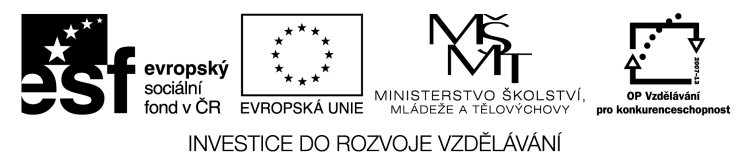 Running dictation - bullyingWe moved house last year, so I had to go to a new school. In my class there were ……--------------------------------------------------------------------------------------------….three boys who were real bullies. Everybody was afraid of them. On my second day they …….--------------------------------------------------------------------------------------------…..came up to me after P.E. I had a new pair of trainers, which were a birthday ………--------------------------------------------------------------------------------------------……present from my grandparents. At first, the boys were very nice to me and they said that they liked my ……..--------------------------------------------------------------------------------------------……trainers. Then their leader said: „I need some new trainers. I think I´ll have these.“--------------------------------------------------------------------------------------------I tried to grab them back, but the other boys pushed me against a hedge. They punched and kicked me.--------------------------------------------------------------------------------------------Použití učebního materiálu:Běhací diktát – jako úvod pro následné téma hodiny.Tento materiál je určen pro žáky 9. tříd, kteří jsou již schopni alespoň jednoduchými větami vyjádřit své názory.Učitel vytiskne, pro větší trvanlivost zalaminuje první  stránku a rozstřihá na jednotlivé kartičky. Ty rozmístí po třídě na viditelné místo. Žáky rozdělí do dvojic či skupin. Ve skupině je vždy jeden zapisovač a jeden či více běhačů. Vždy jeden běhač ze skupiny vyráží ke kartičkám, snaží se zapamatovat si text, který následně diktuje zapisovači. Nesmí si dělat žádné poznámky! Ke každé kartičce může běžet vícekrát v závislosti na své paměti. Zapisovač věty zapíše na papír. Upozorněte zapisovače na nutnost oddělit jednotlivé texty na kartičkách.Po zapsání textu ze všech kartiček se skupina snaží seřadit napsaný text do správného pořadí.  Kontrolu textu je možné provést tak, že si skupiny navzájem vymění své zápisky. Učitel čte pomalu celý text, a žáci kontrolují, opravují chyby. Téma hodiny Po zapsání a zkontrolování textu se žáci snaží vyvodit téma článku. V tomto případě šikanování.  Učitel se ptá žáků na různé otázky, žáci odpovídají.Např. Have you ever experienced a simillar situation?	 Describe it.            Have you ever been a witness of   that situation?      What did you do?   What advice can you give the bullied children?          What do you think about it?	Who are the bullies? What character they are? Why do they do it?   What  children are the victims? Why?  Do you know other types of bullying? (cyberbullying)S pomocí slovníku se žáci snaží sepsat slovní zásobu k tomuto problému. Čtení  a práce s textem dle učebnice Project 5, third edition – page 10, exercises 2- 6.S učebnicí je možné pracovat až v další hodině, záleží na rychlosti žáků při diktátu či schopnosti žáků diskutovat o tomto problému.Použité zdroje:HUTCHINSON, Tom. Project. 3. vyd. Oxford: Oxford University Press, c2009, 79 s. ISBN 978-019-4764-186.